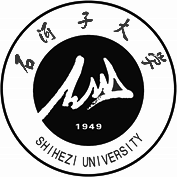 中 亚 速 递《丝绸之路经济带与中亚研究》副刊---------------------------------------------------------------------------------------------------半月刊·2010年创刊第9卷  第1期   2021年1月15日Экспресс-новости из регионов Центральной АзииИнформационное приложение к журналу «Исследование шёлкового пути и Центральной Азии»------------------------------------------------------------------------------------------------------Выпускается два раза в месяц   Издаётся с 2010 годаТом 9  № 1  15-ое января 2021 г.　　主办：石河子大学兵团屯垦戍边研究中心　　承办：中亚文明与西向开放协同创新中心　　      “一带一路”：新疆发展与中亚合作高校智库联盟　　协办：石河子大学丝绸之路研究中心　　      石河子大学师范学院编委会成员：主  任：夏文斌副主任：李豫新  凌建侯  沙德克江·阿不拉  谭跃超  杨兴全　　    陈荣泉  高  卉  王  力  张安军  赵红霞主  编：凌建侯编  委：张彦虎  朱江勇  方  忆  张凌燕  郭靖媛        刘  爽  杨  娜  段素霞  高婧文  张国娇目  录中亚疫情快讯	1哈萨克斯坦卫生部长：中小学生放假是否会加重疫情？	1乌兹别克斯坦将拨款3亿美元用于抗疫	1吉尔吉斯斯坦选情快讯	3吉尔吉斯斯坦总统选举：谁将是最后的赢家？	3独联体观察员公开吉尔吉斯斯坦选举准备情况	5中亚政治新闻	7哈知识分子：任何人都无权质疑哈萨克斯坦的领土完整	7吉代总理与俄联邦驻吉大使讨论两国《路线图》草案实施问题	8乌总统：将深化同俄罗斯、中国和美国的关系	9中亚经济新闻	11乌将加快实施欧亚经济联盟标准	11乌、美、哈三国启动价值10亿美元的项目	12哈萨克斯坦2020年市场价格行情	13中亚教育新闻	14吉尔吉斯斯坦大、中小学何时恢复线下教学？	14
土库曼斯坦实现教育现代化	15
哈萨克斯坦或将成立新的教育管理机构	16
哈萨克斯坦已针对远程学习立法	17中亚社会新闻	18
哈萨克斯坦废除死刑	18吉尔吉斯开始承认俄语对经贸活动的积极影响	19乌兹别克斯坦为游客准备了一份美食电子词典	20外汇牌价	21